Tørrmurmur i det 21. århundreRichard LoveOfte når folk tenker på håndverket til tørr steinguling, tryller de frem et idyllisk landskap med uregelmessige feltmønstre som strekker seg over Cotswolds, Yorkshire Dales eller Lake District. Disse veggene må ha vært der i hundrevis av år, de antar og har ingen samtidsrelevans og ingen til å opprettholde dem i sin opprinnelige stand. Selv når de praktiserer håndverket sitt, blir wallers blitt spurt av publikum: 'Er ikke tørrmur som en døende kunst?', Som om bevisene for deres øyne rett og slett er utrolige.Mens de britiske øyer så en bombe i tørr steingulv i løpet av 1700- og 1800-tallet etter de forskjellige innkapslingshandlingene, har tørre steingjerder og bygninger blitt konstruert på tradisjonell måte i hele disse øyene i 5000 år. Forhistoriske steder som Skara Brae på Orknøyene viser at hele lokalsamfunn ble bygget ved hjelp av tørrsteinteknikker fra veldig tidlige dager og at de samme konstruksjonsmetodene brukes i dag. Vi i Storbritannia har heller ikke monopol på slike tradisjonelle ferdigheter. Farkosten med tørrmurmur har blitt praktisert over hele verden fra tidlige tider, og i noen tilfeller blir disse tradisjonene nå gjenoppdaget og gjenopplivet.Tatt i betraktning alle de moderne teknikkene som nå er tilgjengelige for å innlemme husdyr som er billigere å konstruere og enklere å vedlikeholde, er vantro til publikum i å overleve håndverket kanskje forståelig. Så hva er dets relevans og status i det 21. århundre, og hvordan overlever det som en konstruksjonsevne i dette landet mot alle odds?KONSTRUKSJON ELLER LANDSKAPKRAFT?Selv om det ikke nødvendigvis ville blitt skilt mellom tørre steingjerder som ble brukt i bygninger og landskapstrekk, føler vi i dag behov for å inndele emner som utdanning, trening og ferdigheter i stadig mindre bokser for byråkratisk bekvemmelighet. Dette har vært et problem for tørrmurmur de siste tiårene, og noen mennesker, inkludert utøvere av håndverket, klassifiserer murverk som en dyktighet i landskapsarv fordi det er der de fleste funksjonene blir funnet. En annen gruppe, som kanskje ser steiner bli lagt, enten i kurs eller tilfeldig, klassifiserer murer som en forlengelse av teglverk og steinhuggeri.I virkeligheten er tørrmurmur begge deler. Imidlertid er det helt klart forløperen til alle andre moderne former for stein- og teglsteinkonstruksjon fordi den bruker stein i sin mest naturlige form, uklippet og avkledd, ettersom den kommer naturlig ut av jorden.De fleste tidlige vegger, for eksempel de som ble sett rundt gamle klosterfundamenter, for eksempel, ble konstruert av stein ryddet av bakken for å tillate dyrking og konstruksjon av små innhegninger for dyr. Steinbrudd fulgte med mye senere, opprinnelig i liten, lokal skala etterfulgt av store industrigrop og steinbrudd.Nylig har det vært en bevegelse innen byggsektoren for å definere tørrmurmur som kommer inn under 'Construction Skills', sektorens ferdighetsgruppering, snarere enn miljøvern. For en del år siden ble en arbeidsgruppe bedt om å sette sammen en National Occupational Standard (NOS), en forutsetning for å utvikle et håndverkstreningsprogram som den britiske regjeringen vil anerkjenne og støtte. Denne NOS ligger nå i den relevante delen av rammeverket for konstruksjonsevne ('COSVR567 Build Dry Stone Structures').Imidlertid foretrekker mange profesjonelle murere å bli ikke betraktet som bygningsarbeidere, men som uavhengige håndverkere som jobber nesten utelukkende i bevarings- og kulturarvsektoren, og reparerer og gjenoppbygger eksisterende tradisjonelle grenser. På denne måten føler de at de kan opprettholde sin individualitet og ikke er pålagt å følge det de ser som unødvendig byråkrati.REGIONALE VARIASJONERI likhet med andre tradisjonelle og tradisjonelle konstruksjonsmetoder, har også tørrmurmur sine egne regionale variasjoner, som stort sett er avhengig av geologien til den tilgjengelige steinen. Walling stilarter spenner fra steinvendte jordbanker av den corniske 'hekken' og walisiske clawdd, gjennom de mer vanlige sandsteins- og kalksteinsstrukturene som finnes i midten og nord i England, til den eneste buldre 'dykkene' i Galloway i sør-vest Skottland .Lengre og flatere steiner som er lett tilgjengelige i sandsteinsområder er nyttige for konstruksjon av regelmessige kurerte vegger, så vel som vegghoder, overligger og stiler. De vulkanske, stollende steinene på de vestlige og nordlige frynser på De britiske øyer førte til mer tilfeldig bygde murer og diker, noen ganger med store steinblokker innlemmet i den ferdige strukturen. Kopestonene på toppen av en vegg er hovedfunksjonen som gir den sin særegne lokale form og karakter (sammenlign de to regionale variasjonene illustrert ovenfor).HANDLET I DAGHvordan passer det gamle håndverket av tørrmurmur, eller 'dykking' i Skottland, inn i sektoren for moderne kulturarv? Det første poenget å erkjenne er at håndverket virkelig opplevde en kraftig nedtur, spesielt etter andre verdenskrig, ettersom gårdene ble mer mekaniserte og det var færre reservehender for å opprettholde det enorme antallet landbruksvegger.Walling-konkurranser ble satt i gang før krigen for å holde liv i ferdighetene, og til slutt, på grunn av bekymring for at ferdighetene hadde dødd ut, opprettet en liten gruppe dykkere i sørvest i Skottland det nyutviklede Dry Stone Walling Association (DSWA) i 1968. DSWA er nå en veldedig organisasjon som har hovedkontor i Cumbria og 19 grener rundt Storbritannia, fra Isle of Skye til Dorset.DSWAs 1000 medlemmer inkluderer vanlige medlemmer med interesse for feltet og 250 profesjonelle wallers, hvorav de fleste har et visst nivå av sertifisering (se nedenfor). Imidlertid er det mange flere fagpersoner som har valgt å ikke registrere seg hos DSWA, vanligvis fordi de allerede har tilstrekkelig arbeid og ikke føler behov for å sette seg gjennom en eksamensprosess for å bevise deres evne. Det er derfor vanskelig å kvantifisere hvor mange håndverkere som lever av en slags leve som tørre steinmurere i dag: det kan være noen hundre, kanskje så mange som 1000.Mange murere velger å jobbe med landbruks-, ofte støttehjelpede, reparasjoner, og dette kan gi de i visse områder av landet en anstendig livsstil. Andre føler behov for å utvide ferdighetene sine ved å påta seg provisjoner i private hager og på kommersielle prosjekter der mer komplekse funksjoner, så vel som grensevegger, er nødvendig.Trinn, stiler, seter og monumenter er ofte påkrevd, og utstillingshager på lokale og nasjonale hageshow gir nå de mer eventyrlystne murere gode muligheter til å vise frem arbeidet sitt. RHS Chelsea Flower Show kan tilby håndverket et internasjonalt butikkvindu for tapetsere hvis hagesignere gir oppmuntring til fantasifull bruk av stein.Mindre bygninger lages fortsatt med tørrsteinteknikker: tre har blitt anerkjent av DSWAs Pinnacle Award for enestående bruk av tørrstein i løpet av de siste 20 årene. Tørstehyreshytter kan fremdeles finnes i Europa (for eksempel Kroatia og Frankrike), og tørr stein brukes til å konstruere boliger i deler av Nepal.TRENING OG TESTINGDe fleste håpefulle tørre steinmurere starter med å delta på et- eller to-dagers helgekurs. Disse kursene blir ofte drevet av bevaringsorganisasjoner, men kvaliteten på instruksjonene som tilbys kan være av variabel kvalitet. Flere høgskoler, spesielt i England, tilbyr walling-kurs som drives av kvalifiserte instruktører med anerkjente mur- og undervisningsbevis. Studentene kan trenes til en tilstrekkelig standard for å kunne ta og bestå nivå 1 (innledende) og nivå 2 (mellomliggende) sertifikater, som er tidsbestemte vurderinger av helt praktiske ferdigheter.DSWA-filialene tilbyr også opplæringskurs, som alltid drives av sertifiserte wallers med en passende undervisningskvalifikasjon, og arrangerer regelmessige praktiske arrangementer for medlemmene til å praktisere ferdighetene sine tilstrekkelig til å kunne skaffe seg sertifisering ved eksamen.Kvalifikasjonene som for øyeblikket er tilgjengelige, leveres i regi av Lantra Awards og DSWA. Lantra er et sektors ferdighetsråd som har mange års erfaring innen landbasert og miljøsektor. Lantra ga DSWAs eksisterende sertifiseringssystem nasjonalt akkreditert status i 2003. Over 250 studenter tar en eller flere av disse kvalifikasjonene hvert år.Håndverkssertifiseringsordningen har fire kvalifikasjonsnivåer, som hver krever at waller skal ha større forståelse for håndverket og materialene som brukes. Alle tester er av praktisk karakter og de fleste gjennomføres i løpet av en gitt periode i nærvær av en sensor. De som oppnår status som Mastercraftsman kan da søke om å bli kvalifisert sensor. Dette følger en prøvetid og en fullstendig vurdering av ferdighetene deres som sensor under en formell evalueringssamling under reelle testforhold.Det er for tiden 29 mastercraftsmenmen og kvinner som er kvalifisert til å være sensorer, de fleste av dem har base i Storbritannia.ER DET EN KORTFATT AV FERDIGE VEGGERE?I England og Wales gir Lantra et moderne læreplass som gir de ansatte muligheten til å få praktisk erfaring gjennom et partnerskap mellom lærlingen, arbeidsgiveren og opplæringsleverandøren og fører til en anerkjent kvalifikasjon. Dette er hovedsakelig rettet mot 16–19-åringer med et lavere finansieringsnivå tilgjengelig for studenter i alderen 20–24 år. Innen miljøsektoren har dette imidlertid hatt veldig liten innvirkning på tilbudet av kvalifiserte wallers som fortsetter å utøve sine håndverk på et profesjonelt nivå.I Skottland er det foreløpig ingen høgskoler som tilbyr opplæring i tørrmurmur som fører til en anerkjent kvalifikasjon, selv om det er lansert en ny moderne læretid i år som inkluderer en modul i tørrmurmur.For noen år siden ble DSWA tilstrekkelig opptatt av mangelen på nye rekruttere som kommer inn i fartøyet til at den gjorde et samlet forsøk på å søke finansiering til en ordning for å øke opplæringen av unge mennesker som er opptatt av å komme på stigen. Heritage Lottery Fund gikk med på å støtte en stipendordning i 2015 som gjorde at fem praktikanter i alderen 19–32 år kunne plasseres hos erfarne arbeidsmestere i nordvest i England i en periode på 18 måneder.I løpet av denne tiden har traineene fått intensiv muropplæring samt opplæring i en rekke andre områder, inkludert virksomhetsledelse, helse og sikkerhet og førstehjelp. Målet er å trene denne gruppen slik at de skal ha fått sitt nivå 3-sertifikat på slutten av treningsperioden. Prosjektet er på kurs for øyeblikket, og hvis det lykkes, tror DSWA at det kan rulles ut andre steder i landet.Tidligere år, helt siden det ble anerkjent at disse håndverksferdighetene etter hvert kunne forsvinne, har det tidvis vært kortsiktige læreplasser, vanligvis i et år eller mindre og for bare en eller to deltakere. De fleste av disse ordningene ble grunnlagt på grunn av kostnadene, i tid og penger, for plasseringsleverandørene. Den nåværende HLF-ordningen koster de erfarne wallersene lite eller ingenting, og arbeidsgiveren kan ha nytte av å skaffe seg en ferdig trent waller som ønsker å jobbe med dem utover prosjektperioden.I motsetning til i andre byggebransjer, er de fleste av de som tar seg til vegg som en profesjonell jobb noe eldre. Følgelig er en annen ordning som drives av DSWA og støttet av Prinsens bygdefond, rettet mot personer opp til 40 år, som er ansatt eller trener i landlige aktiviteter. Denne ordningen tilbyr finansiering til et opplæringskurs og et bidrag til kostnadene for en nivå 1-sertifiseringstest. Dette har allerede blitt tatt opp av 150 ungdommer rundt om i Storbritannia.DSWA er også heldig som har hatt to eller tre unge murere, som har gjort store fremskritt til høye ferdighetsnivåer, fungerer som unge ambassadører for håndverket. To av dem har nylig blitt tildelt DSWAs Pinnacle Award for fremragende håndverk for en tørr stein, korbellert takbygning (se side 106). Håpet er at dette vil oppmuntre videre unge til å se håndverket som en verdig og givende karrierevei.Bredere anerkjennelse av håndverketSelv om tørre steinmurere noen ganger blir brukt av hovedentreprenører, for eksempel for å tilveiebringe grensevegger for nye boligfelt eller trekkvegger i ny kommersiell utvikling, er kunnskapen og egenskapene til slike vegger ikke kjent. Dette har resultert i et kunnskapsunderskudd, hovedsakelig gjennom manglende bevissthet og passende opplæring, blant arkitekter og sivilingeniører som ikke vet hvordan de skal spesifisere funksjoner for tørrmur.Wallers blir ofte presentert for spesifikasjoner for et byggeprosjekt der arkitekten eller ingeniøren har spesifisert en tørr steinmur som skal bygges på et betongfundament og mot armert blokkarbeid, når disse tydelig ikke er nødvendig. Erfarne tørrmurere er vanligvis ikke konsultert på forhånd, muligens fordi planleggere ikke vet hvem de skal konsultere. DSWA prøver nå å ta tak i dette ved å utvikle en serie online dokumenter for å fremme bedre forståelse av tørrmurmur blant byggebransjepersonell på alle nivåer.En følge av dette er bruken av ikke-kvalifiserte arbeidere til å bygge store murområder på store offentlig finansierte prosjekter, som ved siden av motorveier og omkjøringsveier. DSWA har erfaring med flere tidligere og pågående prosjekter der mange kilometer med vegger og dyker er blitt bygget til en standard som ville skamme noen med enda en ukes riktig instruert trening. Sammenlign disse to bildene: ett fra et nåværende offentlig finansiert veiprosjekt (over venstre) og det andre fra en av HLF-stipendiatene etter noen ukers erfaring (over høyre).Bransjeekspertene blir vanligvis bare kalt inn etter at disse prosjektene er ferdige. Selv om de som tar i bruk slikt arbeid noen ganger rådfører seg med og mottar råd fra DSWA før de påtar seg slike store prosjekter, viser bildet at med mindre dette arbeidet er skikkelig finansiert og overvåket understandardarbeid fremdeles aksepteres for offentlig regning. Mange deler av denne veggen vil uten tvil ha falt ned da du leste denne artikkelen.En belønningskarriereTørrmurmur er et historisk tradisjonelt håndverk som har gjort mye for å forbedre og definere landskapet i Storbritannia. Det er rundt 200 000 kilometer med tørre steingjerder og dyker som strekker seg over det britiske landskapet, og mye av det trenger reparasjon. Finansieringen for alle disse reparasjonene vil imidlertid aldri bli gjort tilgjengelig, og i all ærlighet er det sannsynligvis ikke nødvendig. Ikke desto mindre er det tilstrekkelige deler av landskapet der slike strukturer trenger å holdes i orden, inkludert særegne landskapstrekk som vil gi murere arbeid i flere hundre år fremover.For andre murere, som ønsker å utvide sine ferdigheter til mer særegne arkitektoniske og til og med kunstneriske trekk, kan håndverket tilby en mest givende og tilfredsstillende karriere sammen med de andre håndverkene og bransjene som er ansatt i bevaringssektoren. Det er et sted for alle nivåer av waller, mann og kvinne, unge og gamle.Det er verdt å huske at ingen steiner er den samme som noen annen, og at hver jobb er en ny læringsopplevelse.Building Conservation Directory , 2017ForfatterRICHARD LOVE er en tidligere fysiolog og medisinsk vitenskapsmann, som ble en profesjonell tørrmurmurer i 1995. Han var styreleder i Dry Stone Walling Association (DSWA) fra 2004 til 2010 og er i dag styreleder i DSWAs Craft Skills Group. Han kjører opplæringskurs for DSWA og andre organisasjoner.Mer informasjonRELATERTE ARTIKLERKurs og treningLandskap og bybildemurverkSteinbærekraftRELATERTE PRODUKTER OG TJENESTERLeverandører av håndverkstreningTørr murmurøkologerArvkonsulenterLandskapsarkitekterLandskapsarkitekturSteinidentifisering og innkjøpStensmurerStone leverandører
Nettstedskart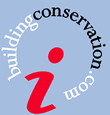 DIREKTORI | VARER | BOOKSHOP | HVA ER PÅ | KONTAKT | ANNONSERING MED OSS | KATHEDRALKOMMUNIK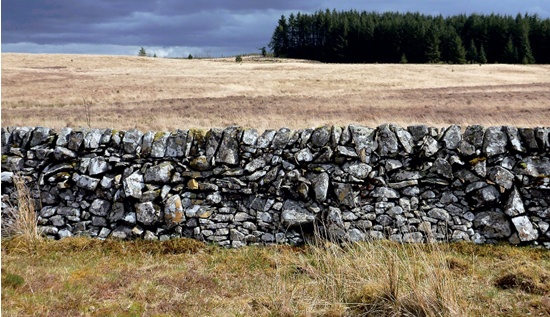 Regionale variasjoner 1: Galloway 'dyke', Loch Dornal, Sørlige Ayrshire (Foto: DSWAPL / N Coombey)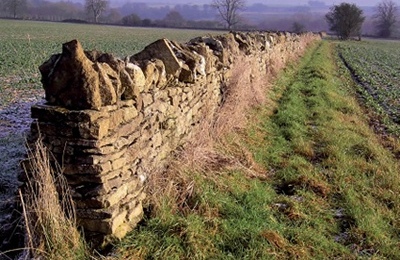 Regionale variasjoner 2: Cotswold veggenden (DSWAPL / R Ingles)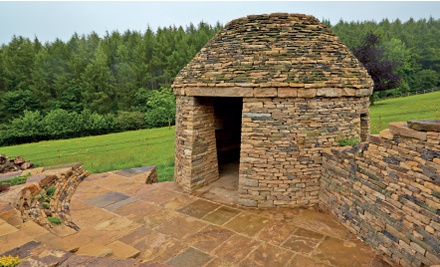 Corbelled stein ly (Foto: DSWAPL / L Noble)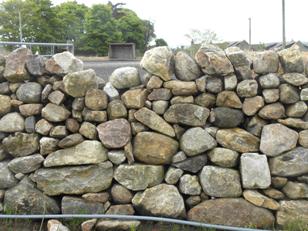 Offentlig finansiert veiprosjekt (Foto: DSWAPL / S Denham)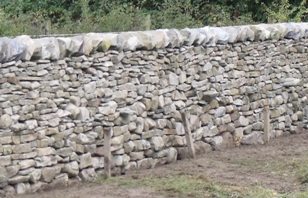 Arbeidet med en HLF-stipendiat (Foto: DSWAPL / A Shaw)